№1 Инструкция по созданию google-классаВведите в адресной строке classroom.google.com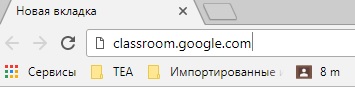 a) Если у Вас есть google аккаунт, Вам предложат ввести Ваши данные (адрес почты …@gmail.com) и нажать ДАЛЕЕ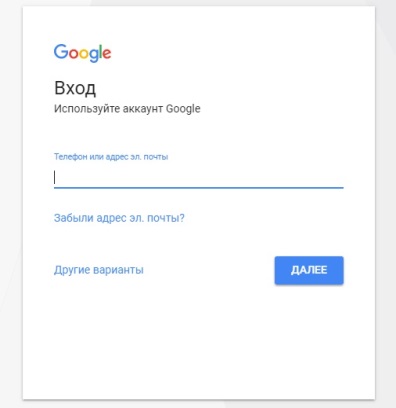 б) Если у Вас нет google аккаунта, нажмите «другие варианты» (слева внизу) и Вам предложат его создать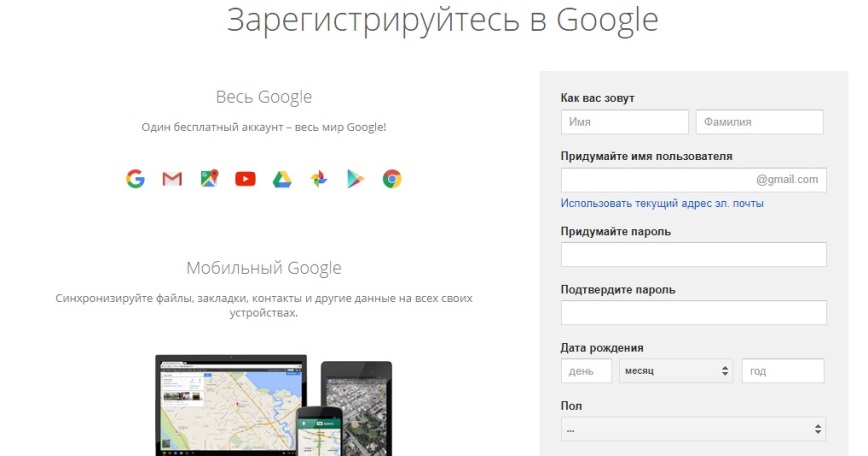 Принимаем условия конфиденциальности и переходим к сервису Класс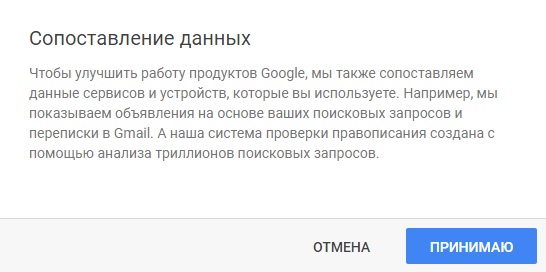 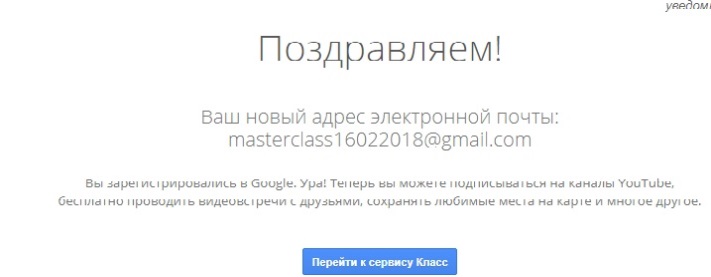 4. Нажав на знак «+»,  выбираем присоединиться к курсу (для учащихся) или создать курс (для учителей) 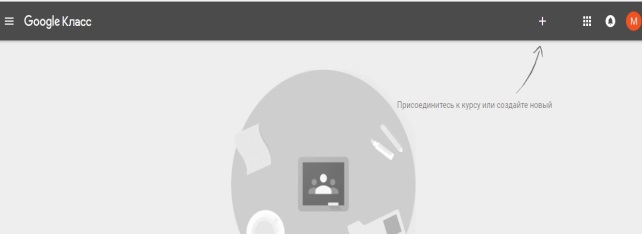 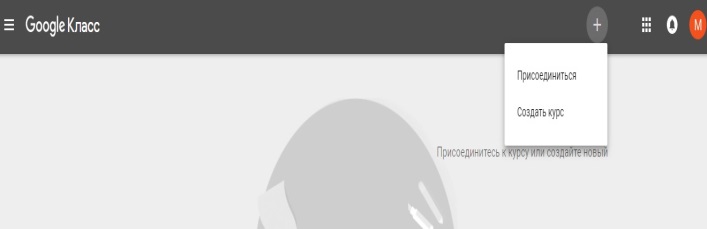 Чтобы присоединиться к курсу, нужно ввести код курса.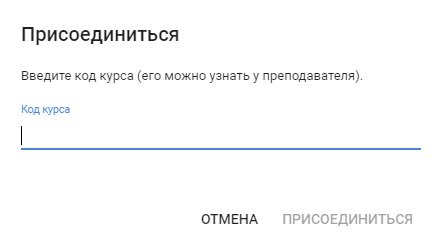 Чтобы создать класс, нужно поставить галочку (V) и нажать ПРОДОЛЖИТЬ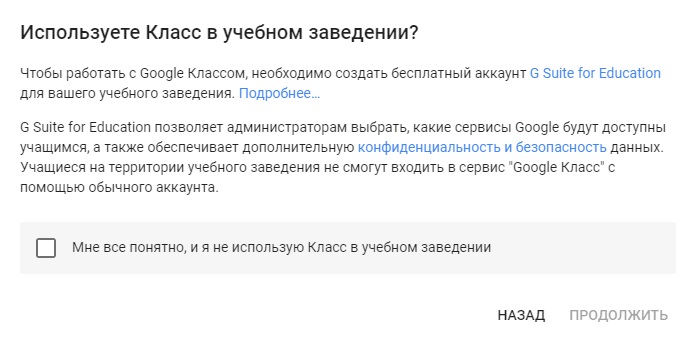 Дальше следуем инструкциям и создаем название курса, раздел и предмет по необходимости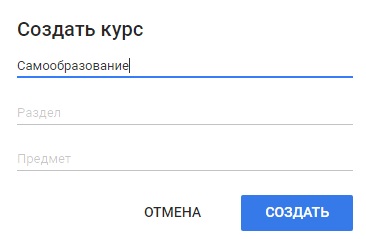 Поздравляю!!! У Вас все получилось и Вы создали свой онлайн-класс!В ЛЕНТЕ (вверху страницы по центру) Вы будете создавать задания и писать комментарии. А в разделе УЧАЩИЕСЯ вы увидите всех своих учеников, как только они добавятся в класс. Не забудьте дать им пароль  или пригласить учащихся, если вы знаете их google аккаунты.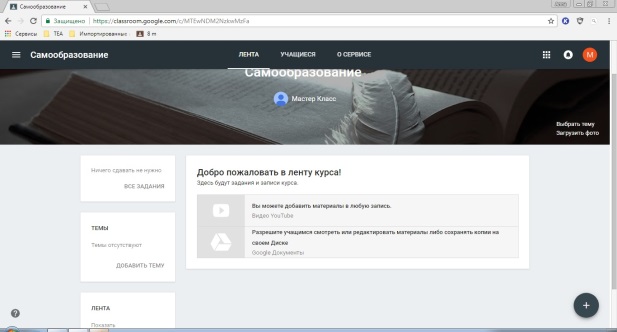 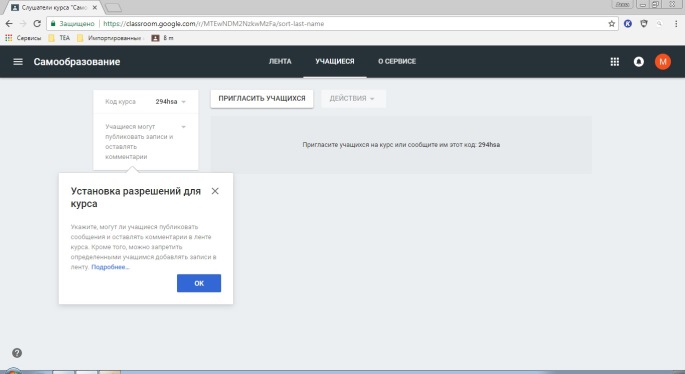 УДАЧИ!!! P.S. если у Вас остались вопросы, Вы можете написать мне на email: 2717ok@gmail.com